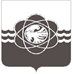                 П О С Т А Н О В Л Е Н И Еот 30.12.2021 № 1177О внесении изменения в постановление Администрации муниципального образования «город Десногорск» Смоленской области       от 26.10.2018 № 918 «Об утверждении состава Градостроительного совета  муниципального образования «город Десногорск» Смоленской области»	На основании письма Межрегионального управления № 135 ФМБА России от 12.11.2021 № Р-01-05/335,	Администрация муниципального образования «город Десногорск» Смоленской области постановляет:1. Внести в постановление Администрации муниципального образования «город Десногорск» Смоленской области от 26.10.2018 № 918 «Об утверждении состава Градостроительного совета  муниципального образования «город Десногорск» Смоленской области» (в редакции от 08.05.2019 № 501, от 30.08.2019 № 952, от 20.04.2020 № 344,                     от 06.07.2021 № 628, от 29.12.2020 № 969. от 27.09.2021 № 874) следующее изменение:- в пункте 1 слова «О.Н. Лямцева» заменить словами «И.Р. Гулякин».2. Отделу информационных технологий и связи с общественностью (Е.М. Хасько) настоящее постановление разместить на официальном сайте Администрации муниципального образования «город Десногорск» Смоленской области в сети «Интернет».	   3. Контроль исполнения настоящего постановления возложить на председателя Комитета по городскому хозяйству и промышленному комплексу Администрации муниципального образования «город Десногорск» Смоленской области  А.В. Соловьёва.       Глава муниципального образования«город Десногорск» Смоленской области                                            А.Н. Шубин            